MINISTARSTVO BRANITELJAJavni poziv za sufinanciranje umjetničkih i dokumentarističkih djela o Domovinskom ratu sredstvima Državnog proračuna u 2015. godiniUpute za podnositelje zahtjeva
Datum raspisivanja natječaja: 15. rujna  2015. godineRok za dostavu prijava: 14. listopada  2015. godineJAVNI POZIV ZA SUFINANCIRANJE UMJETNIČKIH I DOKUMENTARISTIČKIH DJELA O DOMOVINSKOM RATU SREDSTVIMA DRŽAVNOG PRORAČUNA U 2015. GODINIMinistarstvo branitelja oduvijek je bilo posvećeno priznavanju doprinosa te položaja i uloge hrvatskih branitelja u suvremenom društvu izražavajući to kroz kontinuiranu skrb za hrvatske branitelje i članove njihovih obitelji. Posljedice Domovinskog rata još su uvijek prisutne u svim sferama hrvatskog društva. S ciljem očuvanja digniteta i vrijednosti kao i stečevina obrambenog i osloboditeljskog Domovinskog rata na ponos hrvatskih branitelja, ratnih stradalnika i svih građana Republike Hrvatske, Ministarstvo branitelja provodi kontinuirane aktivnosti njegovanja kulturnih i povijesnih vrijednosti Domovinskog rata. U tom smislu Ministarstvo branitelja provodi Javni poziv za sufinanciranje umjetničkih i dokumentarističkih djela o Domovinskom ratu sredstvima Državnog proračuna u 2015. godini (dalje: Javni poziv). Predmet ovoga Javnog poziva je prikupljanje projektnih prijedloga umjetničkih i dokumentarističkih audiovizualnih djela o Domovinskom ratu u 2015. godini, sukladno Strategiji Vladinih programa 2015.-2017. i Strateškom planu Ministarstva branitelja 2015. – 2017. godine. Ciljevi Javnog poziva i prioriteti za dodjelu bespovratnih sredstavaOpći cilj Javnog poziva je očuvanje stečevina i ublažavanje negativnih posljedica Domovinskog rata kroz poticanje stvaranja umjetničkih i dokumentarističkih djela o Domovinskom ratu. Poseban cilj Javnog poziva je očuvanje digniteta i promicanje vrijednosti Domovinskog rata kroz sufinanciranje umjetničkih i dokumentarističkih audiovizualnih djela o Domovinskom ratu.Prioriteti ovog natječaja su:Povećati razinu osviještenosti o Domovinskom ratuPromicati vrijednosti obrambenog i osloboditeljskog Domovinskog rataPlanirani iznosi i ukupna vrijednost natječajaU Državnom proračunu za 2015. godinu planirana su sredstva u ukupnom iznosu od 500.000,00 kn. Jednom projektu je po ovom Javnom pozivu moguće odobriti najviše do 100.000,00 kn za jednu fazu predprodukcije ili izrade audiovizualnog djela o Domovinskom ratu.Osim toga, podnositelj zahtjeva može prijaviti projekt koji je sufinanciran iz drugog izvora u određenom postotku ukupnog iznosa projekta. U navedenom slučaju podnositelj zahtjeva je dužan izvor i iznos sufinanciranja prikazati u Obrascu proračuna.De minimis potporaNovčana potpora dodijeljena po ovom Javnom pozivu smatra se potporom male vrijednosti temeljem Uredbe Komisije (EU) br. 1407/2013 od 18. prosinca 2013. godine o primjeni članaka 107. i 108. Ugovora o funkcioniranju Europske unije na de minimis potpore (Službeni list Europske unije L 352/1 od 24. prosinca 2013. godine).Prema navedenoj Uredbi, potporom male vrijednosti (de minimis potporom) smatra se svaka potpora pojedinom poduzetniku, čiji ukupni iznos ne prelazi 200.000,00 eura u kunskoj protuvrijednosti, prema srednjem tečaju Hrvatske narodne banke na dan dodjele, u razdoblju od tri fiskalne godine.Ministarstvo branitelja će od svakog podnositelja zahtjeva zatražiti podatke o iznosima do sada primljenih državnih potpora i potpora male vrijednosti koje je podnositelj zahtjeva zaprimio tijekom tekuće godine kao i tijekom prethodne dvije fiskalne godine, neovisno o vrsti i razini davatelja potpora (ministarstva, agencije, zavodi, fondovi, županije, gradovi, općine i sl.), kako ne bi došlo do prekomjerne dodjele državne potpore, odnosno potpore male vrijednosti što bi bilo u suprotnosti s navedenim Uredbama. FORMALNI UVJETI NATJEČAJAKriteriji prihvatljivostiPostoje dvije vrste kriterija prihvatljivosti koji se odnose na: podnositelja zahtjeva koji može tražiti bespovratna sredstva,vrste troškova koji se mogu uzeti u obzir kod određivanja iznosa bespovratnih sredstava.2.1.1. Prihvatljivi podnositelji zahtjeva: tko može podnijeti prijavu?Kako bi bili prihvatljivi za bespovratna sredstva, podnositelji zahtjeva moraju biti: pravne osobe koje su registrirane za proizvodnju audiovizualnih djelanezavisni producenti/ice i redatelji/ice, neovisno o njihovom prethodnom filmskom radu i iskustvuobrti registrirani za proizvodnju audiovizualnih djela.Prihvatljivi troškovi Sredstvima ovog Javnog poziva mogu se financirati samo stvarni i prihvatljivi troškovi, nastali u vremenskom razdoblju provođenja projekta. Prilikom procjene projekta, ocjenjivat će se potreba naznačenih troškova u odnosu na predviđene aktivnosti, kao i realnost visine navedenih troškova. Prihvatljivi troškovi mogu biti izravni i neizravni.Izravni prihvatljivi troškovi su neophodni, jedinstveni i stvarni izdaci koje su nastali tijekom provedbe projektnih aktivnosti u svrhu ostvarenja projektnih rezultata i ciljeva. Neizravni prihvatljivi troškovi  odnose se na poslovne izdatke podnositelja zahtjeva, odnosno administrativne troškove podnositelja zahtjeva nastale na provedbi projekta, a Ministarstvo branitelja  može priznati iznos do 10% takvih troškova od ukupnog iznosa projekta. Troškovi se moraju specificirati u proračunu projekta i pravdati prema specifikaciji iz proračuna projekta. Podnositeljima zahtjeva se iz sredstava za provedbu projekta može priznati udio u neto plaći stalnih zaposlenika za rad na provedbi projekta u iznosu do maksimalno 20% plaće. Samo se prihvatljivi troškovi uzimaju u obzir za dodjelu bespovratnih sredstava. Samo one aktivnosti koje su nužne za provedbu projekta, mogu stvarati prihvatljive troškove. Nužno je voditi računa da se prihvatljivi troškovi moraju temeljiti na stvarnim troškovima. Provjere prihvatljivosti mogu dovesti do traženja pojašnjenja i mogu navesti Ministarstvo branitelja da zatraži izmjene ili smanjenja iznosa kako bi se ispravile takve pogreške ili netočnosti. Iznos odobrenih sredstava se uslijed tih ispravaka ne može povećati.Obveza je i neposredan interes podnositelja zahtjeva projekta pružiti realističan i ekonomičan proračun projekta.Neprihvatljivi troškovi:carinske i uvozne pristojbe ili bilo kakve druge naknadenovčane kazne, financijske kazne i parnični troškovitroškovi konverzije, naknade i gubici po tečajnim razlikama vezani uz bilo koji devizni račun u eurima za određenu komponentu kao i drugi čisto financijski izdacirežijski troškovi koji glase na ime fizičke osobeKAKO SE PRIJAVITI NA NATJEČAJ?Ovdje donosimo informacije o sadržaju obveznih obrazaca, o tome gdje i na koji način poslati prijavu, kao i informacije o rokovima za prijavu te kontaktima za upite u slučaju da imate dodatna pitanja vezana za provedbu Javnog poziva.Sve zainteresirane strane svoje projekte prijavljuju na propisanim obrascima, koji se mogu preuzeti u na web stranici Ministarstva https://branitelji.gov.hr/.Obvezna natječajna dokumentacija za prijavu projekata koju je potrebno dostaviti u PAPIRNATOM OBLIKU:Obrazac zahtjeva (na propisanom Obrascu zahtjeva, u izvorniku)Potvrdu o registraciji za obavljanje djelatnosti, i to ukoliko zahtjev podnosi trgovačko društvo – dostaviti izvadak iz Sudskog registra, ukoliko zahtjev podnosi obrt – dostaviti izvadak iz Obrtnog registra, ukoliko zahtjev podnosi udruga - izvadak iz Registra udruga i Registra neprofitnih organizacija (u izvorniku, ne stariji od 30 dana od dana podnošenja zahtjeva na Poziv) - dostavljaju svi podnositelji,Potvrdu nadležne porezne uprave o podmirenju dospjelih obveza po osnovi javnih davanja (u izvorniku, ne stariju od 30 dana od dana podnošenja zahtjeva na Poziv) - dostavljaju svi podnositelji,Ukoliko zahtjev podnosi nezavisni producent/ica - dokaz o bonitetu producenta/ice (BON-1 i BON-2), ne stariji od 30 dana od dana podnošenja zahtjeva na Javni poziv,Sinopsis (jedna kartica teksta) i/ili scenarij – dostavljaju svi podnositelji, Razrađeni financijski i operativni plan - dostavljaju svi podnositelji,Životopis scenarista/ice, redatelja/ice, producenta/ice - dostavljaju svi podnositelji ovisno o vrsti zahtjeva za sufinanciranje,Potpisana i ovjerena izjava o korištenim potporama male vrijednosti tijekom trogodišnjeg fiskalnog razdoblja (obuhvaća 2013., 2014., 2015. godinu; na propisanom Obrascu)Potpisana i ovjerena izjava o korištenim državnim potporama tijekom trogodišnjeg fiskalnog razdoblja (obuhvaća 2013., 2014., 2015. godinu; na propisanom Obrascu)Potpisana i ovjerena Izjava je li nositelj projekta u sustavu PDV-a (na propisanom Obrascu izjave),Ostala dokumentacija ovisno o fazi izrade projekta za koju se traži potpora (npr. plan snimanja – dostavlja se uz zahtjev za sufinanciranje izrade plana snimanja, snimanja ili montaže; redateljska koncepcija - dostavlja se uz zahtjev za sufinanciranje snimanja ili montaže).3.1.	Sadržaj Obrasca zahtjevaObrazac zahtjeva dio je obvezne dokumentacije. Ispunjava se na hrvatskom jeziku i sadrži podatke o podnositelju zahtjeva te sadržaju i rokovima za završetak projekta koji se predlaže za financiranje i mora biti potpisan i ovjeren.Obrasci u kojima nedostaju podaci vezani uz sadržaj projekta neće biti uzeti u razmatranje.Obrazac je potrebno ispuniti na računalu. Rukom ispisani obrasci neće biti uzeti u razmatranje. Ukoliko Obrazac zahtjeva sadrži gore navedene nedostatke, prijava će se smatrati nevažećom. 3.2.	Sadržaj Obrasca proračunaObrazac proračuna dio je obvezne dokumentacije. Ispunjava se na hrvatskom jeziku i sadrži podatke o svim izravnim i neizravnim troškovima projekta/programa, kao i o bespovratnim sredstvima koja se traže od Ministarstva branitelja te mora biti potpisan i ovjeren.Prijava kojoj nedostaje Obrazac proračuna neće biti uzeta u razmatranje, kao ni prijava u kojoj Obrazac proračuna nije u cijelosti ispunjen.Obrazac je potrebno ispuniti na računalu. Rukom ispisani obrasci neće biti uzeti u razmatranje. 3.3.	Gdje poslati prijavu? Obvezne obrasce i propisanu dokumentaciju potrebno je poslati u propisanom papirnatom i elektroničkom obliku (CD ili USB stick). Prijava u papirnatom obliku mora sadržavati obvezne obrasce vlastoručno potpisane od strane osobe ovlaštene za zastupanje i ovjerene službenim pečatom organizacije. Prijave se dostavljaju isključivo poštanskim putem na adresu Ministarstva branitelja s naznakom „Javni poziv za sufinanciranje umjetničkih i dokumentarističkih djela o Domovinskom ratu – ne otvaraj“.Projektni prijedlozi dostavljeni na neki drugi način (na primjer faksom ili e-mailom) ili dostavljeni na drugu adresu bit će odbijeni.3.4.	Rok za slanje prijavePrijave na ovaj Javni poziv podnose se u roku od 30 dana od dana objave, zaključno s 14. listopadom 2015. godine. Smatrat će se da je prijava zaprimljena u roku, ako je na poštanskom žigu na prijavi naznačen najkasnije 14. listopada 2015. godine ili ako je prijava dostavljena dostavom ili osobno Ministarstvu najkasnije do kraja radnog vremena 14. listopada 2015. godine. Obavijest o objavi Javnog poziva objavljuje se na web stranici Ministarstva https://branitelji.gov.hr/.NEPRAVOVREMENE I NEPOTPUNE PRIJAVE TE PRIJAVE KOJE NISU U SKLADU S UPUTAMA ZA PODNOSITELJE ZAHTJEVA, NEĆE SE UZIMATI U RAZMATRANJE.3.5. Kome se obratiti ukoliko imate pitanja? Sve dodatne informacije, kao i obrazac zahtjeva za sufinanciranje projektnih prijedloga mogu se dobiti u Ministarstvu branitelja i na internetskoj stranici Ministarstva https://branitelji.gov.hr/.Ministarstvo branitelja nije obvezan davati daljnje informacije o natječajnom postupku nakon 12. listopada 2015. godine.U svrhu osiguranja ravnopravnosti svih potencijalnih podnositelja zahtjeva, Ministarstvo branitelja ne može davati prethodna mišljenja o prihvatljivosti podnositelja zahtjeva, partnera, aktivnosti ili troškova navedenih u prijavi.3.6. Procjena prijava i donošenje odluke o dodjeli bespovratnih sredstava3.6.1. Pregled prijava u odnosu na propisane formalne uvjete natječajaSve pristigle i zaprimljene prijave proći će kroz niže navedenu proceduru.Pregledavanje prijava sastoji se od provjere formalnih uvjeta kao i ocjenjivanja pristiglih radova od strane Povjerenstva za vrednovanje (dalje: Povjerenstvo) koje imenuje ministar branitelja.1. Korak: otvaranje i administrativna provjera Prijavljeni projekt mora zadovoljavati formalne propisane uvjete natječaja:prijava je poslana u propisanom roku,dostavljen je Obrazac zahtjeva s naznačenim datumom, ovjerom i potpisom,prijava je poslana na svim propisanim obrascima,podnositelj zahtjeva je ispunio obveze s osnova javnih davanja, nije u blokadi, stečaju ili likvidaciji – dokazuje se potvrdom nadležne Porezne uprave o podmirenju dospjelih obveza po osnovi javnih davanja, ne stariju od 30 dana od dana podnošenja zahtjeva na Javni pozivdostavljen je sinopsis i/ili scenarijdostavljen je žvotopis scenarista/ice, redatelja/ice, producenta/ice - ovisno o vrsti zahtjeva za sufinanciranjedostavljen je Obrazac izjave o korištenim potporama male vrijednosti s naznačenim datumom, ovjerom i potpisom dostavljen je Obrazac izjave o korištenim državnim potporama s naznačenim datumom, ovjerom i potpisom korištene potpore u razdoblju od protekle tri fiskalne godine (od 1. siječnja 2013. godine do dana podnošenja zahtjeva) nisu ostvarene u ukupnom iznosu većem od propisanih 200.000,00 eura (u kunskoj protuvrijednosti) tijekom trogodišnjeg fiskalnog razdoblja (obuhvaća 2013., 2014., 2015. godinu) dostavljen je dokaz o bonitetu producenta/ice (BON-1 i BON-2), ukoliko zahtjev podnosi nezavisni producent/ica -  ne stariji od 30 dana od dana podnošenja zahtjeva na Javni pozivzatraženi iznos sredstava je unutar financijskog praga postavljenog u Javnom pozivu, dostavljen je dokaz o pravnoj osobnosti (preslika izvatka iz odgovarajućeg matičnog registra, ne starijeg od 30 dana od dana raspisivanja Javnog poziva),prijava je ispunjena putem računala te poslana u papirnatom (jedan (1) primjerak) i elektroničkom obliku (CD ili usb stick, jedan (1) primjerak), sukladno Uputama za prijavu 2. Korak: Izrada popisa podnositelja zahtjeva koje su zadovoljile formalne uvjeteNakon provjere svih pristiglih i zaprimljenih prijava u odnosu na propisane uvjete Javnog poziva, Povjerenstvo izrađuje popis svih podnositelja zahtjeva koji su zadovoljile propisane formalne natječajne uvjete, čije se prijave upućuju na procjenu kvalitete, kao i popis onih podnositelja zahtjeva koji nisu zadovoljili navedene natječajne uvjete.Također, Ministarstvo branitelja pisanim će putem obavijestiti sve podnositelje zahtjeva koji nisu zadovoljili propisane formalne uvjete o razlozima odbijanja njihove prijave.3.6.2. Procjena prijava koje su zadovoljile ostale propisane uvjete natječajaPotpune zahtjeve koji ispunjavaju uvjete iz Javnog poziva razmatrat će Povjerenstvo te donijeti prijedloge o odobravanju zahtjeva i visini odobrenih sredstava, kao i prijedloge o odbijanju zahtjeva.Prilikom ocjenjivanja pristiglih radova Povjerenstvo ocjenjuje potencijal projektne ideje, posebno vodeći računa o doprinosu u promicanju i zaštiti vrijednosti Domovinskog rata, ostvarivosti projekta i umjetničkoj relevantnosti projekta. Također, kriterij vrednovanja bit će pripremljenost samog projekta odnosno razrada projektne ideje kao i izvedivost te realan, ostvariv i razrađen proračun. Povjerenstvo zadržava pravo ne predložiti sufinanciranje niti jednog od pristiglih projektnih prijedloga ukoliko ti projektni prijedlozi ne budu zadovoljavali prethodno navedene kriterije za vrednovanje.3.6.3. Dostava dodatne dokumentacije i ugovaranjePovjerenstvo zadržava pravo zatražiti dodatna pojašnjenja ili dokumentaciju radi kvalitetne i stručne ocjene zahtjeva za sufinanciranje. Prije sklapanja Ugovora o sufinanciranju umjetničkih i dokumentarističkih djela o Domovinskom ratu (dalje: Ugovor) s podnositeljem zahtjeva, podnositelj zahtjeva je dužan Ministarstvu branitelja dostaviti dodatnu dokumentaciju.Dokumenti i potvrde koje se predaju prije potpisivanja Ugovora:Solemnizirana bjanko zadužnicaIzlist iz evidencije Hrvatskog zavoda za mirovinsko osiguranje (broj evidencije 117)Prije konačnog potpisivanja s korisnikom sredstava, a temeljem procjene Povjerenstva, Ministarstvo branitelja može tražiti reviziju Obrasca proračuna kako bi procjenjeni troškovi odgovarali realnim troškovima u odnosu na predložene aktivnosti. Nakon provjere dostavljene dokumentacije, donosi se Odluka o sufinanciranju podnositelja zahtjeva u okviru Javnog poziva od strane čelnika Ministarstva branitelja. Podnositelji zahtjeva čiji projekti nisu uvršteni na listu odabranih projekata, bit će obaviješteni o razlozima odbijanja.Ministarstvo će s autorima izabranih radova sklopiti Ugovor u roku 60 dana od dana donošenja Odluke o sufinanciranju.  Ministarstvo neće potpisati Ugovor s podnositeljem zahtjeva koji nije u cijelosti ispunio sve preuzete obveze iz Ugovora kojeg je zaključilo s Ministarstvom branitelja za odobreni/e projekt/e u 2014. godini, kao i obveze na temelju prijašnjih dodjela financijskih potpora ili sufinanciranja projekata iz proračuna Ministarstva.Ministarstvo branitelja će kontrolirati namjensko trošenje odobrenih sredstava na temelju obveznog opisnog i financijskog izvješća te preslika računa i drugih knjigovodstvenih dokumenata koje će podnositelj zahtjeva dostavljati Ministarstvu sukladno odredbama ugovora o dodjeli financijskih sredstava.Podnositelj zahtjeva s kojim Ministarstvo zaključi Ugovor obvezuje se da neće sudjelovati u izbornoj ili drugoj promidžbi političke stranke, koalicije ili kandidata, te neće davati izravnu potporu političkoj stranci, koaliciji ili kandidatu niti prikupljati financijska sredstva za financiranje političkih stranaka, koalicija ili kandidata za sve vrijeme trajanja ugovora.Ministarstvo će ukinuti daljnje financiranje te zatražiti povrat uplaćenih sredstava uz pripadajuću zakonsku kamatu u slučaju kada podnositelj zahtjeva nenamjenski utroši odobrena financijska sredstva ili na drugi način krši obveze proizašle iz ugovora.3.6.4. Obavijest o donesenoj odluci o dodjeli bespovratnih sredstavaSvi podnositelji zahtjeva, čije su prijave ušle u postupak procjene, bit će obaviješteni o donesenoj Odluci o sufinanciranju u okviru Javnog poziva. Rezultati natječaja bit će objavljeni na web stranici Ministarstva https://branitelji.gov.hr/ u roku od 8 dana od donošenja Odluke o dodjeli sredstava.  Prigovor na natječajnu proceduru podnositelji zahtjeva mogu izjaviti u roku od 8 dana od dana objave rezultata natječaja na web stranici Ministarstva.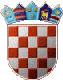 